APORTE TRABAJO COLABORATIVO 1INTELIGENCIA ARTIFICIALPresentado Por:Nilly Rocio Yate GuzmanEstudiante Presentado A:Ángela María Gonzalez TutorUNIVERSIDAD NACIONAL ABIERTA Y A DISTANCIA UNADGrupo 301122_68Cead Girardot, 2014Realice un mapa mental, sobre agentes inteligentes y sus Interacciones, las características, tipos, propiedades, etc. Se debe abarcar todos los temas que se encuentran en el módulo de agentes inteligentes. 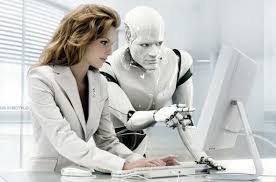 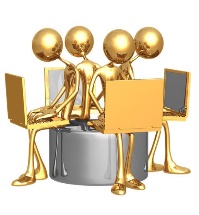 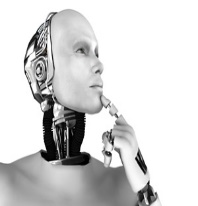 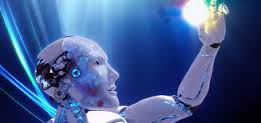 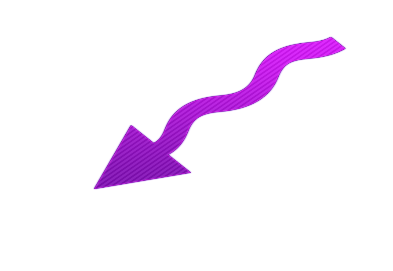 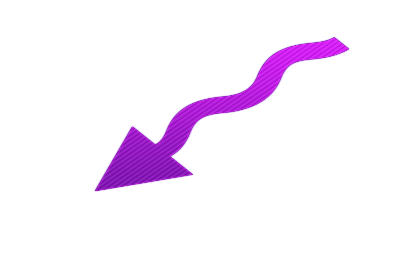 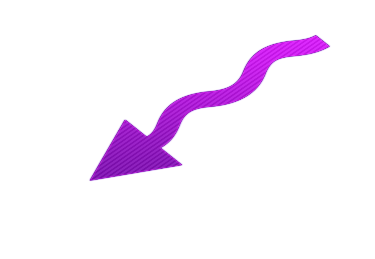 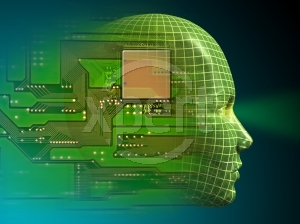 Agentes Inteligentes PropiedadesClasificaciónEstructura Desarrollo y Construcción